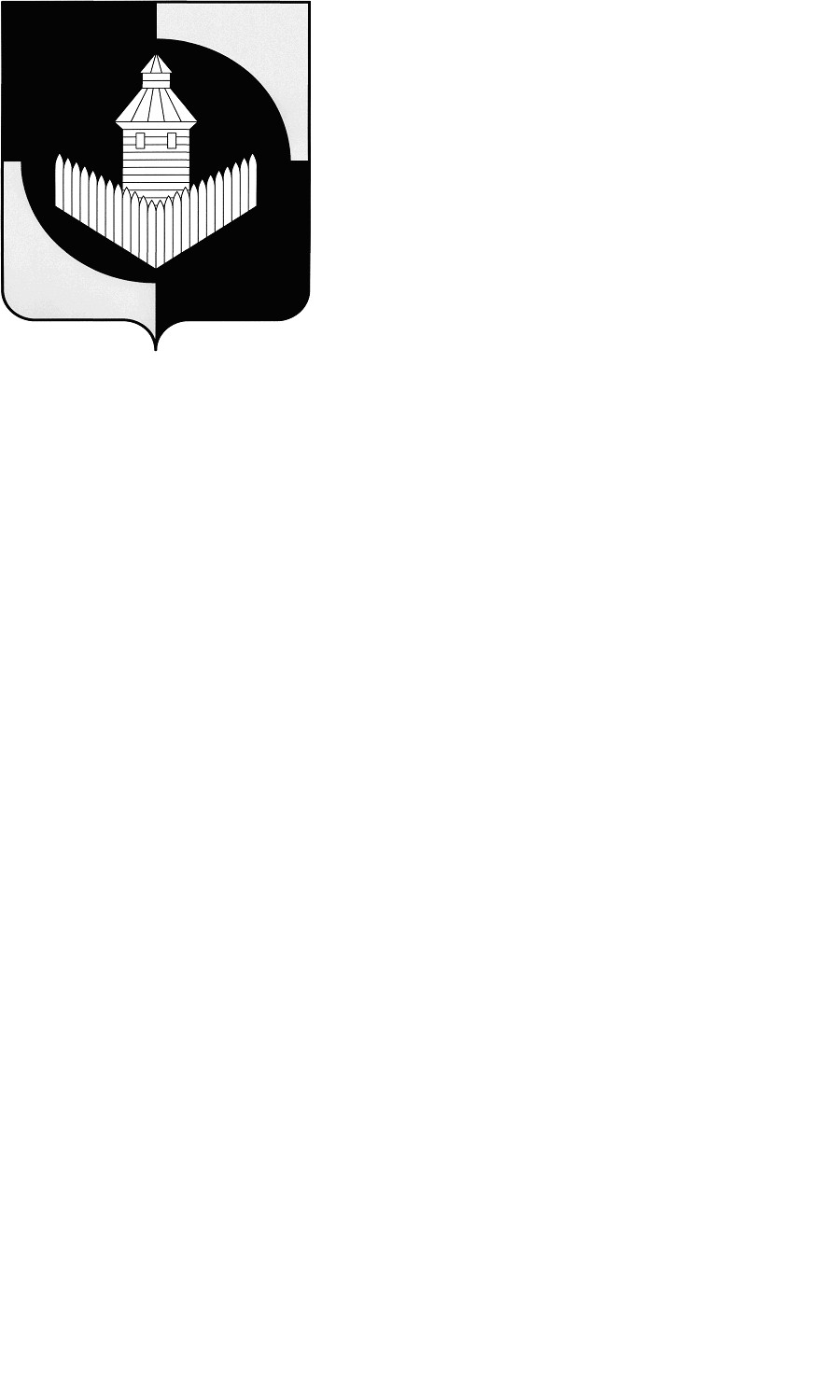                                           Российская Федерация                    Администрация МО «Кидышевское сельское поселение»                                Уйского района Челябинской области                                                              ПОСТАНОВЛЕНИЕ 
  «08»_декабря___ 2017 г.                                                                                №  _34__ с. Кидыш «Об утверждении положения
«О порядке и условиях предоставления в аренду муниципального имущества, включенного в Перечень муниципального имущества, предназначенного для передачи во владение и (или) в пользование субъектам малого и среднего предпринимательства и организациям, образующим инфраструктуру поддержки субъектов малого и среднего предпринимательства»1. Утвердить ПОЛОЖЕНИЕ «О порядке и условиях предоставления в аренду муниципального имущества, включенного в Перечень муниципального имущества, предназначенного для передачи во владение и (или) в пользование субъектам малого и среднего предпринимательства и организациям, образующим инфраструктуру поддержки субъектов малого и среднего предпринимательства» 2. Настоящее постановление вступает в силу с момента его обнародования и подлежит размещению на официальном сайте администрации Кидышевского сельского поселения в сети интернет.
3.Контроль  за исполнением настоящего постановления оставляю за собой.
Глава Кидышевского
сельского поселения:                                                                           С. Н. Михайлов. 